 Johnstown Common Council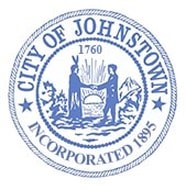 Business Meeting Council Chambers, City HallMonday, July 17, 2023 @ 6:00 p.m.MINUTESThis meeting was broadcast using Facebook Live. The public was able to view the meeting from the official City of Johnstown Facebook page: City of Johnstown, New YorkThe proceedings of this meeting were taped for the benefit of the City Clerk; the minutes are not a verbatim record of the proceedings, therefore the minutes are not a word-for-word transcript.CALL MEETING TO ORDER / PLEDGE OF ALLEGIANCE – Amy Praught, MayorROLL CALL OF COUNCIL – Carrie M. Allen, City ClerkIN ATTENDANCE:ABSENT – Scott Jeffers, Scott Miller, Diedrie RoemerPUBLIC SESSION – N/APRESENTATIONS – N/A PUBLIC HEARINGS – N/APROCLAMATION – N/AAPPROVE MINUTESJune 20, 2023Motion to approve – Council Member HaynerSeconded – Council Member ParkerDiscussion: NoneAyes: 3Noes: 0Absent: 2 (Miller, Jeffers)Abstain: 0 APPROVE CLAIMS AND ACCOUNTSMotion to approve, upon review – Council Member Parker Motion to approve – Council Member HaynerSeconded – Council Member Discussion: NoneAyes: 3Noes: 0Absent: 2 (Miller, Jeffers)Abstain: 0 REPORTS FROM CITY DEPARTMENTSReports are attached hereto and made part of the meeting minutes.DPWSpritzer asked how the south end work is coming. Vose stating they are continuing tie-ins (reconnecting). Company will resurface with temporary concrete and then repave. Parker talked about street lighting project. Looking into financing. Reviewing procurement documents. 6 months for public review. AUDs need to be completed. Looking in to possibly financing with Siemons.Spritzer asked how the truck route will work during paving (W. Madison). Vose stated their likely wouldn’t be a detour but reduced to one lane traffic, but this is up to the contractor. Paving would only take a couple days.Parker asked how Water Meter Replacement is going. Vose stated about 3500 installations have been complete and its moving along. TreasurerTaxes up $67,000 from last year and budget is currently up over $400,000 from projections.REPORTS FROM COUNCIL LIAISONSEric Parker; Joint Sewer Board Interviewing for new Wastewater Engineer. Prospective individual is a recent RPI graduate. Tentative August start date. No one has been in position for several years.BST completed audit of financial statements for 2022; in complianceNew hires: acct. clerk, maintenance mechanicMet with Gloversville regarding sludge dryer for council approval. Grant to be submitted later this month. Need Amsterdam in order for it to be cost effective. Bruce Heberer, Planning Board Seven Brew presented site plan to go into the old Pizza Hut location. This will be a prefab, drive-thru only beverage only restaurant. Go to Fulton County for review. Public Hearing August 1st Heberer also reported that Popeye’s will be beginning construction within the next few weeks.LOCAL LAW – N/AORDINANCE – N/AMAYORAL APPOINTMENTS – N/ARESOLUTIONSDISCUSSIONMayorAsked for a moment of silence to remember former Mayor Bill Pollak, who was also a teacher, curator of the Johnstown Museum. He has left a forever mark on this community.Sent out letter to County on July 6th to set up a meeting regarding the Smart Waters Agreement, Sewer District and Tax Collection. Have not received a response to date.Meeting w/ Town of Johnstown on August 1st to discuss the Aspen Hills AgreementToying Around was an amazing event and thanked the city departments for their assistance to get the city ready.HebererCommented on a recent accident that occurred and the cooperation of the police department. Process is workingEMS calls the first week of July they had 59 EMS calls, past weekend there were 21 callsANNOUNCEMENTSFarmers Market – Senior Center parking lot on Tuesdays from 3-6pm through October 17th Concerts in the Park:Citizen’s Band – July 21st, 28th & August 11th, 18thMidsummer Concert Series – July, 20th, 27th, August 3rd, 10th Summer’s Best Car Show – Sunday, July 23rd 10am - 1pmPartner’s Pub Annual Block Party on S. William St. – Friday, August 4th 7pm-11pmSt. John’s Twilight Market on Main St. – Thursday, August 10th & Thursday, September 14th 6pm-8pmBusiness Meeting – Monday, August 21 @ 6pmEXECUTIVE SESSION – N/AMOTION TO ADJOURN at 6:21 p.m.Motion to Approve – Council Member SpritzerSeconded – Council Member HaynerDiscussion: NoneAyes: 3Noes: 0Absent: 2 (Miller, Jeffers)Respectfully submitted,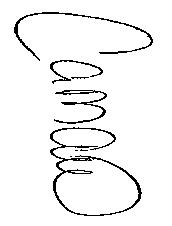 Carrie M. Allen, City Clerk  Amy Praught, MayorThomas Herr, City TreasurerScott Jeffers, Council Member-at-Large Michael M. Albanese, City Attorney Bradley Hayner, Council Member Ward 1Carrie M. Allen, City ClerkScott Miller, Council Member Ward 2Bruce Heberer, Fire ChiefEric Parker, Council Member Ward 3David F. Gilbo, Chief of PoliceMax Spritzer, Council Member Ward 4Christopher J. Vose, City EngineerDiedrie M. Roemer, Director, Senior Citizens Program51.Accept bid of Empire Paving for paving of certain city streetsAccept bid of Empire Paving for paving of certain city streetsAccept bid of Empire Paving for paving of certain city streetsAccept bid of Empire Paving for paving of certain city streetsAccept bid of Empire Paving for paving of certain city streetsAccept bid of Empire Paving for paving of certain city streetsAccept bid of Empire Paving for paving of certain city streetsPresented  by Councilmember HaynerHaynerSeconded by Councilmember Seconded by Councilmember Seconded by Councilmember SpritzerDiscussion: Vose stated amounts indicated in resolution are amended totals, additional work was added. Amount still less than second low bidder.Discussion: Vose stated amounts indicated in resolution are amended totals, additional work was added. Amount still less than second low bidder.Discussion: Vose stated amounts indicated in resolution are amended totals, additional work was added. Amount still less than second low bidder.Discussion: Vose stated amounts indicated in resolution are amended totals, additional work was added. Amount still less than second low bidder.Discussion: Vose stated amounts indicated in resolution are amended totals, additional work was added. Amount still less than second low bidder.Discussion: Vose stated amounts indicated in resolution are amended totals, additional work was added. Amount still less than second low bidder.Discussion: Vose stated amounts indicated in resolution are amended totals, additional work was added. Amount still less than second low bidder.Ayes: 3Ayes: 3Ayes: 3Noes: 0Noes: 0Noes: 0Absent: 2 (Miller, Jeffers)Abstain: 0Absent: 2 (Miller, Jeffers)Abstain: 0Absent: 2 (Miller, Jeffers)Abstain: 052.Advertise for mafia blocks for use on Enterprise Road (no bids received 1st advertisement)Advertise for mafia blocks for use on Enterprise Road (no bids received 1st advertisement)Advertise for mafia blocks for use on Enterprise Road (no bids received 1st advertisement)Advertise for mafia blocks for use on Enterprise Road (no bids received 1st advertisement)Advertise for mafia blocks for use on Enterprise Road (no bids received 1st advertisement)Advertise for mafia blocks for use on Enterprise Road (no bids received 1st advertisement)Advertise for mafia blocks for use on Enterprise Road (no bids received 1st advertisement)Presented  by CouncilmemberParkerParkerParkerSeconded by Councilmember Seconded by Councilmember HaynerDiscussion: Parker was is definition of mafia block. Vose stated they are also called interlocking blocks. They are 2x2x6 and weigh roughly 3500 lbs., they are used a lot for retaining wall build, highway use. Spritzer confirmed with Vose that the road would essentially be narrowed so trucks cannot park alongside. This is most cost effective option without damaging road; guiderails would be expensive and permanent. Discussion: Parker was is definition of mafia block. Vose stated they are also called interlocking blocks. They are 2x2x6 and weigh roughly 3500 lbs., they are used a lot for retaining wall build, highway use. Spritzer confirmed with Vose that the road would essentially be narrowed so trucks cannot park alongside. This is most cost effective option without damaging road; guiderails would be expensive and permanent. Discussion: Parker was is definition of mafia block. Vose stated they are also called interlocking blocks. They are 2x2x6 and weigh roughly 3500 lbs., they are used a lot for retaining wall build, highway use. Spritzer confirmed with Vose that the road would essentially be narrowed so trucks cannot park alongside. This is most cost effective option without damaging road; guiderails would be expensive and permanent. Discussion: Parker was is definition of mafia block. Vose stated they are also called interlocking blocks. They are 2x2x6 and weigh roughly 3500 lbs., they are used a lot for retaining wall build, highway use. Spritzer confirmed with Vose that the road would essentially be narrowed so trucks cannot park alongside. This is most cost effective option without damaging road; guiderails would be expensive and permanent. Discussion: Parker was is definition of mafia block. Vose stated they are also called interlocking blocks. They are 2x2x6 and weigh roughly 3500 lbs., they are used a lot for retaining wall build, highway use. Spritzer confirmed with Vose that the road would essentially be narrowed so trucks cannot park alongside. This is most cost effective option without damaging road; guiderails would be expensive and permanent. Discussion: Parker was is definition of mafia block. Vose stated they are also called interlocking blocks. They are 2x2x6 and weigh roughly 3500 lbs., they are used a lot for retaining wall build, highway use. Spritzer confirmed with Vose that the road would essentially be narrowed so trucks cannot park alongside. This is most cost effective option without damaging road; guiderails would be expensive and permanent. Discussion: Parker was is definition of mafia block. Vose stated they are also called interlocking blocks. They are 2x2x6 and weigh roughly 3500 lbs., they are used a lot for retaining wall build, highway use. Spritzer confirmed with Vose that the road would essentially be narrowed so trucks cannot park alongside. This is most cost effective option without damaging road; guiderails would be expensive and permanent. Ayes: 3Ayes: 3Ayes: 3Noes: 0Noes: 0Noes: 0Absent: 2 (Miller, Jeffers)Abstain: 0Absent: 2 (Miller, Jeffers)Abstain: 0Absent: 2 (Miller, Jeffers)Abstain: 053.Execute Memorandum of Agreement w/ all 3 Unions (PBA, Fire and CSEA)Execute Memorandum of Agreement w/ all 3 Unions (PBA, Fire and CSEA)Execute Memorandum of Agreement w/ all 3 Unions (PBA, Fire and CSEA)Execute Memorandum of Agreement w/ all 3 Unions (PBA, Fire and CSEA)Execute Memorandum of Agreement w/ all 3 Unions (PBA, Fire and CSEA)Execute Memorandum of Agreement w/ all 3 Unions (PBA, Fire and CSEA)Execute Memorandum of Agreement w/ all 3 Unions (PBA, Fire and CSEA)Presented  by Councilmember Presented  by Councilmember ParkerParkerParkerSeconded by CouncilmemberHaynerDiscussion: NoneDiscussion: NoneDiscussion: NoneDiscussion: NoneDiscussion: NoneDiscussion: NoneDiscussion: NoneAyes: 3Ayes: 3Ayes: 3Ayes: 3Ayes: 3Noes: 0Noes: 0Noes: 0Noes: 0Noes: 0Absent: 2 (Miller, Jeffers)Abstain: 0Absent: 2 (Miller, Jeffers)Abstain: 0Absent: 2 (Miller, Jeffers)Abstain: 0Absent: 2 (Miller, Jeffers)Abstain: 0Absent: 2 (Miller, Jeffers)Abstain: 054.Agreement with St. Mary’s Hospital to provide Employee Assistance ProgramAgreement with St. Mary’s Hospital to provide Employee Assistance ProgramAgreement with St. Mary’s Hospital to provide Employee Assistance ProgramAgreement with St. Mary’s Hospital to provide Employee Assistance ProgramPresented  by Councilmember SpritzerSeconded by Councilmember ParkerDiscussion: Parker stated this is the same price as last year.Discussion: Parker stated this is the same price as last year.Discussion: Parker stated this is the same price as last year.Discussion: Parker stated this is the same price as last year.Ayes: 3Ayes: 3Noes: 0Noes: 0Absent: 2 (Miller, Jeffers)Abstain: 0Absent: 2 (Miller, Jeffers)Abstain: 055.Execute Agreement for removal of Railroad Bridge over NYS Route 334Execute Agreement for removal of Railroad Bridge over NYS Route 334Execute Agreement for removal of Railroad Bridge over NYS Route 334Execute Agreement for removal of Railroad Bridge over NYS Route 334Presented  by Councilmember HaynerSeconded by Councilmember ParkerDiscussion: Fulton Railroad Board from both cities met and spoke with representatives from the state (DOT). It was determined that it is in everyone’s best interest that the bridge be removed; there has been extensive damage over the years to be able to rehab the bridge. This removal is at no cost to either city.Discussion: Fulton Railroad Board from both cities met and spoke with representatives from the state (DOT). It was determined that it is in everyone’s best interest that the bridge be removed; there has been extensive damage over the years to be able to rehab the bridge. This removal is at no cost to either city.Discussion: Fulton Railroad Board from both cities met and spoke with representatives from the state (DOT). It was determined that it is in everyone’s best interest that the bridge be removed; there has been extensive damage over the years to be able to rehab the bridge. This removal is at no cost to either city.Discussion: Fulton Railroad Board from both cities met and spoke with representatives from the state (DOT). It was determined that it is in everyone’s best interest that the bridge be removed; there has been extensive damage over the years to be able to rehab the bridge. This removal is at no cost to either city.Ayes: 3Ayes: 3Noes: 0Noes: 0Absent: 2 (Miller, Jeffers)Abstain: 0Absent: 2 (Miller, Jeffers)Abstain: 0